GGC: Ouverture des inscriptions pour le module 1 du e-learning européen sur les maladies raresChers collègues,Dans le cadre du projet européen sur les Maladie Rares (EJP-RD), un des projets consiste à développer un programme d'apprentissage en ligne sur la recherche sur les maladies rares, y compris les prédispositions au cancer.Le premier module de ce e-learning " Diagnosing Rare Diseases: from the Clinic to Research and back ", (co-dirigé par moi-même pour l'ERN GENTURIS et Laurence Faivre pour l'ERN ITHACA ) est prêt et sera mis en ligne sur la plateforme Futurelearn le 26 avril.
Les cibles principales sont les étudiants (étudiants en médecine, doctorants, post-doctorants) mais cet enseignement peut être intéressant pour un public plus large (associations de patients, paramédicaux,...).Les inscriptions sont ouvertes et gratuites.Plus d'informations sur : https://www.ejprarediseases.org/course-diagnosing-rare-diseases-from-the-clinic-to-research-and-back/Inscription sur : https://www.futurelearn.com/courses/rare-genetic-disease/N'hésitez pas à partager cette information.AmicalementChrystelle Colas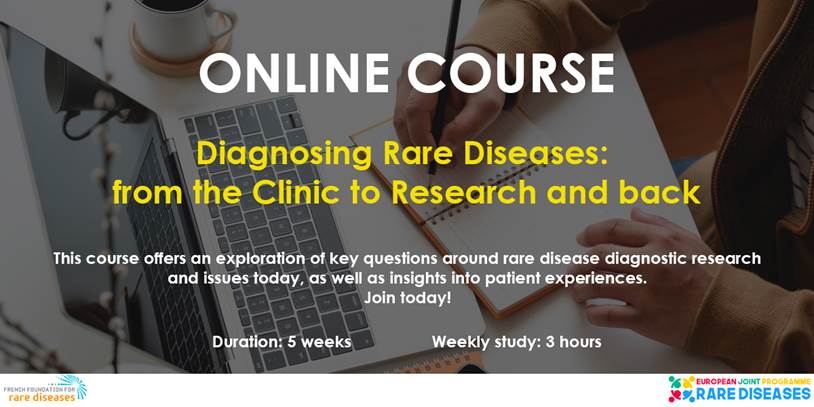 